                                                                                                      Моє ім’я:   _______________________Svatá LudmilaСвята ЛюдмилаPrvní českou svatou se stala manželka prvního doloženého českého knížete, Ludmila. V pracovním listu si doplníte informace o této světici a s pomocí odkazů na videa zjistíte další údaje o počátcích českého státu.Першою чеською святою стала дружина першого, історично підтвердженого чеського князя, Людмила. У робочому листі ви поповніть свої знання про цю святу і за допомогою посилань на відео ви дізнаєтесь більше про виникнення чеської держави.Video 1 – Život svaté LudmilyВідео 1 - Житіє святої ЛюдмилиVideo 2 –Ostatky a relikvieВідео 2 – Останки та реліквії________________________________________________________Sestavte podle informací z videa 1 rodokmen prvních doložených členů přemyslovské dynastie:На основі інформації з відео 1 складіть генеалогічне дерево перших  історично підтвердженних представників династії Пршемислів:Ve videu 2 zazní mnoho odborných pojmů. Vysvětlete je:2. У відео 2  почуєте багато спеціальних термінів. Поясніть їх:RelikvieРеліквіяBazilikaБазилікаKatedrálaСоборOltářní mensaВівтарний стіл Translace (církevní)Переклад (церковний)KlášterМонастирLegendaЛегендаSestavte podle videa 1 stručný životopis kněžny Ludmily:3. Складіть коротку біографію княгині Людмили за відео 1:……………………………………………………………….……………………………………………………………………………………………………………………………………………………………………………………………………………………………………………………………………………………………………………………………………………………………………………………………………………………………………………………………………………………………………………………………………………………………………………………………………………………………………………………………………………………………………………………………………………………………………………………………………………………………………………………………………………………………………………………………………………………………………………………………………………………………………………………………………………………………………………………………………………………………………………………………………………………………………………………………………………………………………………………………………………………………………………………………………………………………………………………………………………………………………………………………………………………………………………………………………………………………………………………………………………………………………………………………………………………………....4. Ve videu 1 je zmíněno několik církevních staveb. Napište, které to jsou a jak jsou spjaty s Ludmilou. Uveďte, jak se jmenuje stavba na obrázku. Napište, v blízkosti kterého města ji najdeme.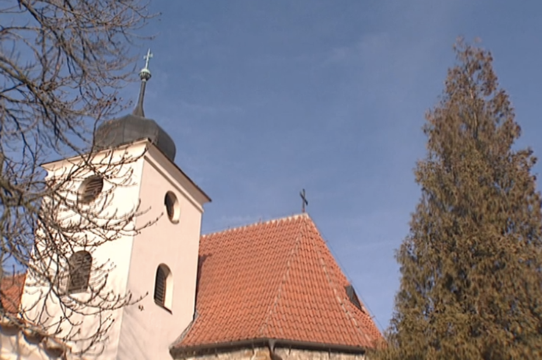 У відео 1 згадується декілька церковних будівель. Напишіть, які це будівлі і як вони пов’язані з Людмилою. Укажіть назву будівлі на малюнку. Напишіть біля якого міста її знайдемо.……………………………………………………………….
……………………………………………………………….
………………………………………………………………………………………………………………………..
……………………………….………………………………………………………………………………………
…………………………………………………………………………………………………………………..…….Co jsem se touto aktivitou naučil(a):Чого я навчився(лася) з цього заняття:………………………………………………………………………………………………………………………………………………………………………………………………………………………………………………………………………………………………………………………………………………………………………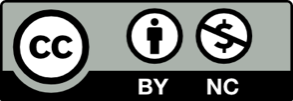 